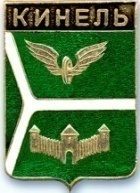 ДУМА ГОРОДСКОГО ОКРУГА КИНЕЛЬ САМАРСКОЙ ОБЛАСТИ РЕШЕНИЕРассмотрев предложенные изменения в бюджет городского округа Кинель Самарской области на 2020 год и на плановый период 2021 и 2022 годов, Дума городского округа Кинель Самарской областиРЕШИЛА: Внести в решение Думы городского округа Кинель  Самарской области от 17.12.2019 г. № 513 «О бюджете городского округа Кинель на 2020 год и на плановый период 2021 и 2022 годов» (с изменениями от 30 января 2020г., от 27 февраля 2020г.) следующие изменения: В пункте 1:в абзаце втором цифру «864425» заменить цифрой «944310»;в абзаце третьем цифру «872226» заменить цифрой «954912»;в абзаце четвертом цифру  «7801» заменить  цифрой «10602».В пункте 2:в абзаце втором цифру «949074» заменить цифрой «1190637»;в абзаце третьем цифру «951805» заменить цифрой «1193368».В пункте 3:в абзаце втором цифру «964636» заменить цифрой «1190064»;в абзаце третьем цифру «964636» заменить цифрой «1190064».В пункте 4:в абзаце втором цифру «14835» заменить цифрой «15169»;в абзаце третьем цифру «29445» заменить цифрой «30206».1.5. В пункте 6:в абзаце втором цифру «423584»   заменить цифрой «503469»;в абзаце третьем цифру «504882»   заменить цифрой «746445»;в абзаце четвертом цифру «501447»   заменить цифрой «726875»;1.6. В пункте 7:  в абзаце втором цифру «424017»   заменить цифрой «503902», цифру «209202»   заменить цифрой «289075»;в абзаце третьем цифру «504882»   заменить цифрой «746445», цифру «358488»   заменить цифрой «586591»;в абзаце четвертом цифру «501447»   заменить цифрой «726875», цифру «375729»   заменить цифрой «585935».1.7. В пункте 13:в абзаце втором цифру «14301»   заменить цифрой «81301». 1.8.     В приложении 1 «Перечень главных администраторов доходов бюджета городского  округа   Кинель  Самарской  области »  после  строки  добавить строки  следующего содержания:1.9. Приложение 4 «Ведомственная структура расходов бюджета городского округа на 2020 год» изложить в новой редакции согласно Приложению 1 к настоящему решению.1.10. Приложение 5 «Ведомственная структура расходов бюджета городского округа на  плановый период 2021 и 2022 годов» изложить в новой редакции согласно Приложению 2 к настоящему решению.1.11. Приложение 6 «Распределение бюджетных ассигнований по разделам, подразделам, целевым статьям (муниципальным программам городского округа и непрограммным направлениям деятельности), группам и подгруппам видов расходов классификации  расходов бюджета городского округа на 2020 год» изложить в новой редакции согласно Приложению 3 к настоящему решению.1.12. Приложение 7 «Распределение бюджетных ассигнований по разделам, подразделам, целевым статьям (муниципальным программам городского округа и непрограммным направлениям деятельности), группам и подгруппам видов расходов классификации  расходов бюджета городского округа на  плановый  период 2021 и 2022 годов» изложить в новой редакции согласно Приложению 4 к настоящему решению.1.13. Приложение 8 «Источники внутреннего финансирования дефицита  бюджета городского округа на 2020 год» изложить в новой редакции согласно Приложению 5 к настоящему решению.1.14. Приложение 9 «Источники внутреннего финансирования дефицита  бюджета городского округа на плановый период  2021 и 2022 годов» изложить в новой редакции согласно Приложению 6 к настоящему решению.2. Официально опубликовать настоящее решение. 3. Настоящее решение вступает в силу на следующий день после  дня его официального опубликования.Председатель Думы городского округаКинель Самарской области                                                        Е.А. ДеженинаИ.о. Главы городского округа КинельСамарской области    	                                                                 А.А. Прокудин				. Кинель, ул. Мира, д. 42а. Кинель, ул. Мира, д. 42а. Кинель, ул. Мира, д. 42а. Кинель, ул. Мира, д. 42а. Кинель, ул. Мира, д. 42а. Кинель, ул. Мира, д. 42а. Кинель, ул. Мира, д. 42аТел. 2-19-60, 2-18-80Тел. 2-19-60, 2-18-80Тел. 2-19-60, 2-18-80«26»марта2020г.г.№545О внесении изменений в решение Думы городского округа Кинель Самарской области от 17.12.2019 г. № 513 «О бюджете городского округа Кинель Самарской области  на 2020 год и на плановый период 2021 и 2022 годов» (с изменениями от 30 января 2020г., от 27 февраля 2020г.)7181 16 07010 04 0000 140Штрафы, неустойки, пени, уплаченные в случае просрочки исполнения поставщиком (подрядчиком, исполнителем) обязательств, предусмотренных муниципальным контрактом, заключенным муниципальным органом, казенным учреждением городского округа724Департамент по вопросам общественной безопасности Самарской области724116 02010 02 0000 140Административные штрафы, установленные Законом Самарской области  от 01.11.2007 №115-ГД «Об административных правонарушениях на территории Самарской области»